Paulding County Wrestling Club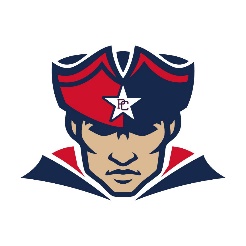 Youth Wrestling Registration FormComplete one form per childA PHYSICAL EXAM IS REQUIRED FOR ALL PARTICIPANTS ANNUALLY. APPLICANT INFORMATIONWAIVER OF LIABILITY RELEASE FORMParticipant’s Name:Age:    Date of Birth:    Date of Birth:LastFirstM.I.Address:Street AddressApartment/Unit #CityStateZIP CodePhone:EmailDate of Birth:Parent/ Legal Guardian’s Name:Parent/ Legal Guardian’s Name:Parent/ Legal Guardian’s Name:E-mail Address: E-mail Address: E-mail Address: Home Phone:Home Phone: Cell Phone:Work Phone:IN CASE OF EMERGENCYIN CASE OF EMERGENCYIN CASE OF EMERGENCYIN CASE OF EMERGENCYIN CASE OF EMERGENCYContact # 1Contact # 2Name:Name:Address:Address:Home #:Home #:Cell #:Cell #:Work #:Work #:***************************************************************************************************************************************************************************************************************************************************************************************************************************************************************************************************************Participant’s Allergies:Participant’s Medical Conditions:MEDICATIONS CANNOT BE GIVEN TO ANY CHILD OR ANYONE EMPLOYED BY THE PAULDING COUNTY WRESTLING CLUB. MEDICATIONS CANNOT BE GIVEN TO ANY CHILD OR ANYONE EMPLOYED BY THE PAULDING COUNTY WRESTLING CLUB. Name of Participant’s Physician:Physician’s Telephone:**************************************************************************************************************************************************************************************************************************************************************************I am aware of the nature of this activity and I hereby assume responsibility for I am aware of the nature of this activity and I hereby assume responsibility for I am aware of the nature of this activity and I hereby assume responsibility for I am aware of the nature of this activity and I hereby assume responsibility for I am aware of the nature of this activity and I hereby assume responsibility for I am aware of the nature of this activity and I hereby assume responsibility for I am aware of the nature of this activity and I hereby assume responsibility for I am aware of the nature of this activity and I hereby assume responsibility for I am aware of the nature of this activity and I hereby assume responsibility for I am aware of the nature of this activity and I hereby assume responsibility for I am aware of the nature of this activity and I hereby assume responsibility for I am aware of the nature of this activity and I hereby assume responsibility for Participant’s NameParticipant’s NameParticipant’s NameParticipant’s NameParticipant’s NameParticipant’s NameParticipant’s NameParticipant’s NameParticipant’s NameParticipant’s NameParticipant’s Nameto participate and to be photographed for publicity purposes. I will not hold the Paulding County Wrestling Club and/or its employees responsible in the case of accident or injury as a result of this participation. I understand that this completed form must be in the possession of the Paulding County Wrestling Club prior to participation in this program. to participate and to be photographed for publicity purposes. I will not hold the Paulding County Wrestling Club and/or its employees responsible in the case of accident or injury as a result of this participation. I understand that this completed form must be in the possession of the Paulding County Wrestling Club prior to participation in this program. to participate and to be photographed for publicity purposes. I will not hold the Paulding County Wrestling Club and/or its employees responsible in the case of accident or injury as a result of this participation. I understand that this completed form must be in the possession of the Paulding County Wrestling Club prior to participation in this program. to participate and to be photographed for publicity purposes. I will not hold the Paulding County Wrestling Club and/or its employees responsible in the case of accident or injury as a result of this participation. I understand that this completed form must be in the possession of the Paulding County Wrestling Club prior to participation in this program. to participate and to be photographed for publicity purposes. I will not hold the Paulding County Wrestling Club and/or its employees responsible in the case of accident or injury as a result of this participation. I understand that this completed form must be in the possession of the Paulding County Wrestling Club prior to participation in this program. to participate and to be photographed for publicity purposes. I will not hold the Paulding County Wrestling Club and/or its employees responsible in the case of accident or injury as a result of this participation. I understand that this completed form must be in the possession of the Paulding County Wrestling Club prior to participation in this program. to participate and to be photographed for publicity purposes. I will not hold the Paulding County Wrestling Club and/or its employees responsible in the case of accident or injury as a result of this participation. I understand that this completed form must be in the possession of the Paulding County Wrestling Club prior to participation in this program. to participate and to be photographed for publicity purposes. I will not hold the Paulding County Wrestling Club and/or its employees responsible in the case of accident or injury as a result of this participation. I understand that this completed form must be in the possession of the Paulding County Wrestling Club prior to participation in this program. to participate and to be photographed for publicity purposes. I will not hold the Paulding County Wrestling Club and/or its employees responsible in the case of accident or injury as a result of this participation. I understand that this completed form must be in the possession of the Paulding County Wrestling Club prior to participation in this program. to participate and to be photographed for publicity purposes. I will not hold the Paulding County Wrestling Club and/or its employees responsible in the case of accident or injury as a result of this participation. I understand that this completed form must be in the possession of the Paulding County Wrestling Club prior to participation in this program. to participate and to be photographed for publicity purposes. I will not hold the Paulding County Wrestling Club and/or its employees responsible in the case of accident or injury as a result of this participation. I understand that this completed form must be in the possession of the Paulding County Wrestling Club prior to participation in this program. to participate and to be photographed for publicity purposes. I will not hold the Paulding County Wrestling Club and/or its employees responsible in the case of accident or injury as a result of this participation. I understand that this completed form must be in the possession of the Paulding County Wrestling Club prior to participation in this program. to participate and to be photographed for publicity purposes. I will not hold the Paulding County Wrestling Club and/or its employees responsible in the case of accident or injury as a result of this participation. I understand that this completed form must be in the possession of the Paulding County Wrestling Club prior to participation in this program. to participate and to be photographed for publicity purposes. I will not hold the Paulding County Wrestling Club and/or its employees responsible in the case of accident or injury as a result of this participation. I understand that this completed form must be in the possession of the Paulding County Wrestling Club prior to participation in this program. to participate and to be photographed for publicity purposes. I will not hold the Paulding County Wrestling Club and/or its employees responsible in the case of accident or injury as a result of this participation. I understand that this completed form must be in the possession of the Paulding County Wrestling Club prior to participation in this program. to participate and to be photographed for publicity purposes. I will not hold the Paulding County Wrestling Club and/or its employees responsible in the case of accident or injury as a result of this participation. I understand that this completed form must be in the possession of the Paulding County Wrestling Club prior to participation in this program. to participate and to be photographed for publicity purposes. I will not hold the Paulding County Wrestling Club and/or its employees responsible in the case of accident or injury as a result of this participation. I understand that this completed form must be in the possession of the Paulding County Wrestling Club prior to participation in this program. to participate and to be photographed for publicity purposes. I will not hold the Paulding County Wrestling Club and/or its employees responsible in the case of accident or injury as a result of this participation. I understand that this completed form must be in the possession of the Paulding County Wrestling Club prior to participation in this program. to participate and to be photographed for publicity purposes. I will not hold the Paulding County Wrestling Club and/or its employees responsible in the case of accident or injury as a result of this participation. I understand that this completed form must be in the possession of the Paulding County Wrestling Club prior to participation in this program. to participate and to be photographed for publicity purposes. I will not hold the Paulding County Wrestling Club and/or its employees responsible in the case of accident or injury as a result of this participation. I understand that this completed form must be in the possession of the Paulding County Wrestling Club prior to participation in this program. to participate and to be photographed for publicity purposes. I will not hold the Paulding County Wrestling Club and/or its employees responsible in the case of accident or injury as a result of this participation. I understand that this completed form must be in the possession of the Paulding County Wrestling Club prior to participation in this program. to participate and to be photographed for publicity purposes. I will not hold the Paulding County Wrestling Club and/or its employees responsible in the case of accident or injury as a result of this participation. I understand that this completed form must be in the possession of the Paulding County Wrestling Club prior to participation in this program. to participate and to be photographed for publicity purposes. I will not hold the Paulding County Wrestling Club and/or its employees responsible in the case of accident or injury as a result of this participation. I understand that this completed form must be in the possession of the Paulding County Wrestling Club prior to participation in this program. Parent/Legal Guardian Signature:Parent/Legal Guardian Signature:Parent/Legal Guardian Signature:Parent/Legal Guardian Signature:Parent/Legal Guardian Signature:Date:Date:Date:FOR OFFICE USE ONLYFOR OFFICE USE ONLYFOR OFFICE USE ONLYFOR OFFICE USE ONLYFOR OFFICE USE ONLYFOR OFFICE USE ONLYFOR OFFICE USE ONLYFOR OFFICE USE ONLYFOR OFFICE USE ONLYFOR OFFICE USE ONLYFOR OFFICE USE ONLYFOR OFFICE USE ONLYFOR OFFICE USE ONLYFOR OFFICE USE ONLYFOR OFFICE USE ONLYFOR OFFICE USE ONLYFOR OFFICE USE ONLYFOR OFFICE USE ONLYFOR OFFICE USE ONLYFOR OFFICE USE ONLYFOR OFFICE USE ONLYFOR OFFICE USE ONLYFOR OFFICE USE ONLYAmount PaidCash App[    ]CardCard[    ]Money Order[    ]Cash[    ]Reciept No. Reciept No. Received byReceived byReceived byDate